DETAILS ON 72 TO 270 LANGUAGES LEARNED OR REVIEWED BY JACQUES CORY WITH AT LEAST SOME READING CAPABILITIESD – Dictionaries at Cory's library, T – Taught at courses or by self teaching.B – Books at Cory's library, if not - Extracts at Cory's library or on the Internet.S – Speakers of the language. U – UN Universal Declaration of Human Rights at Cory's library, with Reading Capabilities. P – "The Little Prince" at Cory's library, or P' - on the Internet, with Reading Capabilities. H – Bible (or H' – partial, H'' - prayers) at Cory's library, (Internet: H* - Bible, H** - prayers), with Reading Capabilities. Languages' List sorted by Cory's proficiency.1.HEBREW (ANCIENT/MODERN)- D/T, B- 300+, S– 6 Millions(M), U, P, H2. FRENCH - D/T, B - 200+, S - 124M, U, P, H3. ENGLISH (ENGLAND & US) - D/T, B - 200+, S - 470M, U, P, H4. LADINO - D/T, B - 20+, S – 120,000, U (Cory's Initiative), P', H', H*5. SPANISH (CASTELLANO) - D/T, B - 50+, S - 392M, U, P, H 6. INTERLINGUA - D/T, B - 10+, S – 1, 000 (1K), U, P, H*7. ITALIAN (FLORENTINE) - D/T, B - 30+, S - 64M, U, P', H', H*8. GERMAN (HOCHDEUTSCH) - D/T, B - 40+, S - 121M, U, P', H9.PORTUGUESE (IBERIAN & BRAZILIAN)- D/T, B- 20+, S- 182M, U, P', H10.ROMANIAN(DACO-ROMAN, MOLDAVIAN)-D/T, B-10+, S-26M, U, P', H11. CATALAN - D/T, B - 10+, S - 10M, U, P', H", H*12. GALEGO - D/T, B - 5+, S - 4M, U, P', H", H*13. ASTURIAN (BABLE) - D/T, B - 5+, S - 550K, U, P', H*14. PROVENCAL - D/T, B - 10+, S - 750K, U, P', H", H*15. OCCITAN (LANGUEDOCIEN) - D/T, B - 10+, S - 10M, U, P', H*16. AUVERGNAT - D/T, B - 3+, S - 500K, U, H**17. GASCON - D/T, B - 20+, S - 250K, P', H**18. CORSICAN - D/T, B - 3+, S - 341K, U, P', H*19. PICARD - D/T, B - 3+, S - 200K, U, P', H*20. WALLOON - D/T, B - 3+, S - 500K, U, P', H"21. ALSATIAN - D/T, B - 3+, S - 1M, P, H"22. ANTILLES CREOLE - D/T, B - 5+, S - 650K, P', H**23. HAITIAN CREOLE - D/T, B - 5+, S - 7.4M, U, P', H24. RUMANTSCH - D/T, B - 10+, S - 50K, U, P', H', H*25. FRIULIAN - D/T, B - 5+, S - 450K, U, P', H*26. YIDDISH - D/T, B - 10+, S - 3M, U, P', H27. ARAMAIC - D/T, B - 5+, S - 167K, H', H*28. PAPIAMENTO - D/T, B - 5+, S - 262K, P', H", H*29. PLATTDEUTSCH (LOW GERMAN) - D/T, B - 5+, S - 2M, P', H', H*30. LUXEMBOURGISH - D/T, B - 10+, S - 410K, U, P', H*31. LATIN - D/T, B - 5+, S - 1K, U, P', H', H*32. ESPERANTO - D/T, B - 20+, S - 2M, U, P, H", H*33. IDO - D/T, B - 5+, S - 1K, U, P, H**34. DUTCH - D/T, B - 20+, S – 14M, U, P', H35. FLEMISH - D/T, B - 10+, S – 6M, H"36. AFRIKAANS - D/T, B - 10+, S – 6M, U, P', H', H*37. FRISIAN - D, B - 5+, S – 700K, U, P', H", H*38. SRANAN(SURINAME)-D, S–500K, H", H*, & OTHER DUTCH CREOLES39. SWEDISH - D/T, B - 10+, S – 9M, U, P', H40. NORWEGIAN - D/T, B - 10+, S – 5M, U, P', H', H*41. DANISH - D/T, B - 10+, S – 5M, U, P', H', H*42. ICELANDIC - D/T, B -5+, S – 300K, U, P', H', H*43. FAROESE - D/T, B - 1+, S – 47K, U, P', H", H*44. NORWEGIAN NYNORSK - D/T, B – 1+, S – 726K, U, H', H*45. ARABIC - D/T, B – 10+, S – 280M, U, P, H' AND KORAN, H*46. GREEK - D/T, B – 10+, S – 12M, U, P', H47. ANCIENT GREEK - B – 3+, P', H*48. RUSSIAN - D/T, B – 10+, S – 288M, U, P, H49. POLISH – D/T, B – 5+, S – 44M, U, P, H', H*50. UKRAINIAN – D/T, B – 5+, S – 41M, U, P', H51. CZECH – B – 3+, S – 12M, U, P, H', H*52. KASHUBIAN, B – 1+, S – 50K, P', H* 53. SLOVAK – B – 1+, S – 6M, U, P', H', H*54. SLOVENE – B – 1+, S – 2M, U, P', H", H*55. MACEDONIAN – B – 1+, S – 2M, U, P', H*56. CROATIAN – B – 3+, S – 6M, U, P, H", H* (AND BURGENLAND – P')57. BOSNIAN – B – 1+, S – 2M, U, P', H* 58. BELORUS – B – 1+, S – 10M, U, P', H", H*59. BULGARIAN – B – 3+, S – 9M, U, P, H 60. SERBIAN – B – 1+, S – 9M, U, P', H", H*61. MONTENEGRIN – S – 140K, H**62. SORBIAN – 70K, B – 1+, U, P', H", H*63. PALITYAN – 1K, H**64. WENDISCH (NIEDER SORBISCH) – B – 1+, P', H*65. MOLISE SLAVIC (NA – NASU) – B – 1+, P', H**66. OLD CHURCH SLAVONIC – H*, AND OTHER SLAVIC LANGUAGES 67. LADIN - D/T, B - 3+, S - 30K, P', H*68. LADINIAN GHERDEINA – B – 1+, P', H**69. LOMBARD (MILAN) – D/T, B - 3+, S - 9M, P', H*70. VENETIAN (VENICE) – D/T, B - 5+, S - 2.2M, P', H*71. SARDINIAN (LOGUDORESE)– B– 1+, S- 1.5M(ALL SARDINIA), P', H*72. SARDINIAN (NUORESE) – H**73. SARDINIAN (CAMPIDANESE) - H*74. SARDINIAN (SARDU DE MESANIA) – H**75. SARDINIAN (GALLURESE) - H*76. SARDINIAN (SASSARESE) – H**77. CALABRESE (COSENZA) - B – 1+, S - 700K, H**78. NEAPOLITAN/CAMPANIA (NAPOLI) – B – 1+, S - 1M, P', H*79. PIEMONTESE (TORINO) – B – 1+, S - 3M, P', H*80. ROMAN/LAZIO (ROMA) – B – 1+, S - 3M, P', H**81. SICILIAN (PALERMO) – B – 1+, S - 4.6M, P', H*82. LIGURIAN (GENOVA), B – 1+, S - 1.8M, P', H*83. TRENTINO ALTO ADIGE (TRENTO) – H**84. FRIULI VENEZIA GIULIA (TRIESTE) – H** 85. EMILIA ROMAGNA (BOLOGNA) – B – 1+, P', H* 86. TOSCANA (FIRENZE) – H**87. SAMMARINESE – S - 20K, U, H**88. MARCHE (ANCONA) – H**89. UMBRIAN (PERUGIA) – H**90. ABRUZZO-MOLISE (PESCARA) – H**91. PUGLIA (BARI) – H**92. VALDOTEN – B – 1+, P', H**93. BERGAMASCO – B – 1+, P', H**94. PARMIGIANO – B – 1+, P', H**95. TICINESE – B – 1+, P', H**96. BASILICATA (TARANTO) – H**, AND OTHER ITALIAN DIALECTS 97. ZARPHATIC (JUDEO-FRENCH) – H** 98. SHUADIT (JUDEO-PROVENCAL) – H** 99. ITALKIAN (JUDEO-ITALIAN)- H**100. SURSILVAN – B – 1+, P', H** 101. SURMIRAN -  B – 1+, P', H**102. SUTSILVAN – B - 1+, P', H** (ALSO VALLADER – P' & PUTER – P')103. NIGERIAN PIDGIN – U, H*104. BAHAMAS CREOLE ENGLISH – S - 225K, H*105. BELIZE CREOLE ENGLISH – S - 114K, H*106. HAWAI CREOLE ENGLISH – S - 500K, H*107. LESSER ANTILLES CREOLE ENGLISH – S - 192K, H*108. WEST CARIBBEAN CREOLE ENGLISH – S - 2.2M, P', H*109. NEW PAPUA ENGLISH CREOLE – D/T, H**110. PIJIN, SOLOMON – U, H*, OTHER ENGLISH CREOLES & PIDGINS 111. INDO-PORTUGUESE (CEYLONESE) – H** 112. CRIOULO GUINEA BISSAU (PORTUGUESE) – S - 400K, U, H*113. CRIOULO CABO VERDE (PORTUGUESE), U, H*114. LINGUA FRANCA NOVA - D/T, B – 1+, P, H**115. TUNDRIAN – D/T, B – 1+, P, H**116. VIETNAM FRENCH PIDGIN - H**117. MAURITIUS CREOLE – B – 1+, S - 600K, P', H" 118. MARTINIQUE CREOLE – B – 1+, P', H**119. REUNION CREOLE – B – 1+, S - 600K, P', H*120. CAJUN CREOLE – S - 1M, H*121. TRINIDADIAN FRENCH CREOLE - H** 122. DOMINICAN FRENCH CREOLE – H** 123. ST LUCIEN FRENCH CREOLE - H* 124. SEYCHELLES CREOLE, SESELWA – B – 1+, U, P', H* 125. GUYANE FRENCH CREOLE – B – 1+, P', H* 126. HUE FRENCH PIDGIN – H**, OTHER FRENCH CREOLE & PIDGINS 127. MODERN VAUDOIS – H"128. LIMOUSIN – B – 1+, P', H**129. PROVENCAL ALPIN – B – 1+, P', H**130. PICARD BORAIN – B – 1+, P', H**131. PICARD CH'TI – B – 1+, P', H** 132. JOUAL (VULGAR QUEBECOIS) – H** 133. LORRAIN – H** 134. NORMAND – H** 135. JERSIAIS - H* 136. BOURGUIGNON – H** 137. BERRICHON – H** 138. BOURBONNAIS – H** 139. ORLEANAIS – H**140. GALLAIS – H** 141. FRANCO – PROVENCAL – P', H* 142. SAVOYARD – H** 143. SUISSE ROMAND – H** 144. DAUPHINOIS – H** 145. JURASSIEN – H** 146. LYONNAIS – H** 147. FOREZIEN – H** 148. NICOIS – B – 1+, P', H** 149. VIVAROIS – H** 150. POITEVIN SAINTOGEAIS – H** 151. GRASSE PROVENCAL – H"152. TOULOUSE PROVENCAL – H"153. CENTRAL WALLOON – H"154. EASTERN WALLOON – H"155. WESTERN WALLOON – H"156. ARANESE (GASCON) – B – 1+, S - 4K, P', H** 157. QUEBECOIS – P', H**, AND OTHER FRENCH DIALECTS158.PENNSYLVANIA DUTCH(PENSILFAANISCH/AMISH US)– B- 1+, P', H" 159. FERING (FRISIAN) – B – 1+, P', H**160. MOORINGER FRASCH (FRISIAN) – B – 1+, P', H*161. SATERFRISIAN – B – 1+, P', H*162. SYLTER FRIESISCH (FRISIAN) – B – 1+, P', H**163. DRENTS (DUTCH) – B – 1+, P', H*164. LIMBURGS (DUTCH) – B – 1+, P', H**165. SUID-LIMBURGS (DUTCH) – B – 1+, P', H**166. ELFDALIAN (SWEDISH) – B – 1+, P', H**167. KARNTNARISCH – B – 1+, P', H**168. PLAUTDIETSCH (MENNONITES) – B – 1+, S – 300K, P', H*169. ALTHOCHDEUTSCH – B – 1+, P', H**170. MITTLEHOCHDEUTSCH – B – 1+, P', H**171. LOTHRINGER PLATT – B – 1+, P', H**172. BURGGRAFLER – B – 1+, P', H**173. PALZISCH – B – 1+, P', H**174. PLAETTDUTSK (HUMMLING) – B – 1+, P', H**175. ALLEMANISCH – B – 1+, P', H** 176. BAVARIAN – B – 1+, P', H", H* 177. KOLSCH – B – 1+, P', H* 178. HESSISCH – B – 1+, P', H** 179. SCHWABISCH – B – 1+, P', H** 180. BERLINERISCH – B – 1+, P', H** 181. SACHSISCH – B – 1+, H** 182. WIENERISCH – B – 1+, P', H** 183. SCHWYZERDUTSCH – B – 1+, P', H* 184. FRANKISCH – B – 1+, P', H**185. OSTERREICHISCH – B – 1+, P', H** 186. ERZGEBIRGE – H** 187. HOF – H** 188. LECHTAL – H** 189. RHEINLAND-PFALZ – P', H** 190. RUHRPOTT – B – 1+, P', H**191. SAARLAND – B – 1+, P', H** 192. TIROLESE – B – 1+, P', H** (AND SOUTH TYROLEAN – P')193. CIMBRIAN – H**194. MOCHENO – H**195. WALSER – H**196. NEDERSAKSISCH - H*197. WESTFAELISCH – H**198. HUTTERITE GERMAN (CANADA) – H**199. THURINGISCH – H**, AND OTHER GERMAN DIALECTS 200. ARAGONESE – B – 1+, S - 33K, P', H**201. VALENCIAN – B – 1+, P', H* 202. ANDALUSIAN – H** 203. EXTREMADURAN – B – 1+, S - 700K, P', H**204. MURCIAN – H**205. LEONESE – B – 1+, P', H**206. MOZARABIC (OLD SPANISH) – U, H**207. EONAVIEGO – B – 1+, P', H**208. ALTOARAGONES – H**209. BENASQUESE – H**210. CHAVACANO (PHILIPPINES) – H**211. DOMINICAN SPANISH (CREOLE) – H**212. COCOLICHE (ARGENTINIAN PIDGIN) – H**213. LLANITO (GIBRALTAR) – H**214. PORTUNHOL (BRAZIL) – H**215. FALA (GALEGO) – H**, AND OTHER SPANISH DIALECTS 216. VLACH (SERBIA) – S - 1.5M, U, H*217. ARUMENIAN OR MACEDOROMANIAN – S - 110K, P', H*218. ISTROROMANIAN (CROATIA) – S - 147K, H**219. MIGLENOROMANIAN (GREECE) – S - 12K, H**220. DALMATIAN (ROMANIAN) – H**, & OTHER ROMANIAN DIALECTS 221. NEWFOUNDLAND ENGLISH – H**222. ULSTER ENGLISH – H**223. WELSH ENGLISH – H**224. EAST MIDLANDS ENGLISH – H** 225. BRAID SCOTS – U, H", H*, AND OTHER ENGLISH DIALECTS 226. MIRANDES – S - 10K, P', H**227. JUDAEO-PORTUGUESE – H**228. BARRANQUENHO – H**229. MICAELENSE (ACORIANO) – H**230. GOAN – H**231. MOZAMBICAN – H**232. ANGOLAN – H**233. MACANESE (MACAO) – H**234. EAST TIMORESE – H**235. FORRO (SAO TOME & PRINCIPE) – H**, PORTUGUESE DIALECTS... 236. OTHER ROMANCE & GERMANIC DIALECTS – H** 237. OLD ENGLISH – B – 1+, P', H" 238. MIDDLE ENGLISH – B – 1+, P', H**239. OLD SAXON – H" 240. GOTHIC – H", H*241. ANGLO-SAXON – H" 242. OLD NORSE – H" 243. OLD FRANKISH – H* 244. OLD LOMBARDO 245. VISIGOTH – H** 246. VANDALIC – H** 247. DALMATIAN – H** 248. OSCAN 249. FALISCAN – H** 250. SABINE 251. OLD UMBRIAN 252. OLD PROVENCAL – H"253. OLD VAUDOIS – H" 254. OTHER EXTINCT ROMANCE AND GERMAN DIALECTS 255. DORIC 256. IONIC 257. KATHAREVOUSA – B – 1+, P', H**258. TSAKONIAN – H**259. GRIKO (ITALY) – H**260. PONTIC (UKRAINE) – H**261. OTHER GREEK DIALECTS – H**262-270+. There are at least 9 additional other languages spoken in Europe and Africa, with reading capabilities, some of them are comprised in the list of the 72 languages of the UN Universal Declaration of Human Rights with reading capabilities, such as Krio-Sierra Leone (262), Fribourgeois or Franco-Provencal Fribourg (263) and Valaisan or Franco-Provencal Valais (264). Additional Franco-Provencal languages not mentioned above are in Switzerland: Neuchatelois (265), Genevois (266), in Italy: Faetar (267), Valsoanin (268), and in France: Bressan (269) and Brionnais-Charolais (270). We could go on and on with similar languages, dialects or Pidgins in Europe, America, Asia, or Africa. The list of the 72 languages (out of 466 on 8.3.16) of the UN Universal Declaration of Human Rights with reading capabilities (understand most of the content with a translation) of Cory: Afrikaans, Arabic, Asturian, Belorus, Bosnian, Bulgarian, Catalan, Corsican, Crioulo (Cabo Verde), Crioulo da Guine-Bissau, Croatian, Czech, Danish, Dutch, English, Esperanto, Faroese, Forro, Francoprovencal-Fribourg, Francoprovencal–Savoie, Francoprovencal-Valais, Francoprovencal-Vaud, French, Frisian, Friulian, Galician, German, Greek, Haitian Creole, Hebrew, Icelandic, Ido, Interlingua, Italian, Krio-Sierra Leone, Ladin, Ladino, Latin, Ligurian, Low German, Luxembourgish, Macedonian, Mozarabic, Nigerian Pidgin English, Norwegian Bokmal, Norwegian Nynorsk, Occitan Auvergnat, Occitan Languedocien, Papiamentu, Picard, Pijin-Solomons, Polish, Portuguese, Provencau, Rumantsch, Romanian, Russian, Sammarinese, Sardinian, Scots, Serbian, Seselwa Creole French, Slovak, Slovenian, Spanish, Swedish, Tok Pisin – Papua New Guinea Creole, Ukrainian, Venetian, Vlach, Walloon, Yiddish. Additional entries on this subject: The 30 articles of the UN Universal Declaration of Human Rights - video; The UN Universal Declaration of Human Rights  -  Full Audio Book; Eleanor Roosevelt on The UN Universal Declaration of Human Rights; 10 December 1948 - The UN Universal Declaration of Human Rights; 1948 - The UN Declaration of Human Rights; A British Sign Language Translation  EXPOSURE TO LANGUAGES WITHOUT BASIC KNOWLEDGE 1. MALTESE – S – 330K, U, P', H", H*2. TURKISH - D/T, B – 3+, S – 59M, U, P', H", H*3. GAGAUZ – U, H*, OTHER ARABIC AND TURKISH LANGUAGES 4. CHINESE MANDARIN - D/T, B – 3+, S – 835M, U, P', H", H*5. JAPANESE (NIHONGO) – S – 125M, U, P', H*6. HINDI – S – 182M, U, P', H* 7. FARSI (PERSIAN) – S – 33M, U, P', H* 8. MALAY – S – 17M, U, H", H*9. INDONESIA BAHASA –  S – 140M, U, P', H", H*10. HAUSA (NIGERIA) – S - 22M, U, H", H*11. SWAHILI (KENYA) – S – 30M, U, P', H", H*12. LATVIAN – S – 1.5M, U, P', H", H*13. LITHUANIAN – S – 4M, U, P', H", H*14. IRISH GAELIC – B – 1+, S – 260K, U, P', H", H*15. FINNISH – S – 6M, U, P', H", H*16. ESTONIAN – S – 1.1M, U, P', H", H*17. HUNGARIAN – S – 14.5M, U, P', H", H*18. ROMANI (GYPSY) – S – 1M, U, P', H*LINGUISTICS – B - 10+ AT CORY'S LIBRARY: THOUSANDS OF NOVELS, PLAYS, BIOGRAPHIES, NON FICTION, EXTRACTS & OTHER BOOKS IN 50+ LANGUAGESUNITED NATIONS UNIVERSAL DECLARATION OF HUMAN RIGHTS – THEDOCUMENT MOST TRANSLATED IN THE WORLD TO ~ 400 LANGUAGES. AT CORY'S LIBRARY ~ 100 LANGUAGES, READING CAPABILITIES: 72+. LINKS: http://www.ohchr.org/EN/UDHR/Pages/SearchByLang.aspx"THE LITTLE PRINCE" AT CORY'S LIBRARY OR ON THE INTERNET - THE MOST TRANSLATED BOOK IN FRENCH. READING CAPABILITIES: 130+. http://www.petit-prince.at/collection.htm    http://www.petit-prince.at/links.htmhttp://www.odaha.com/antoine-de-saint-exupery/maly-princ/le-petit-prince http://homepages.cwi.nl/~aeb/prive/tlp/tlp.html http://www.unige.ch/lettres/linguistique/prince/?m=l BIBLES ON THE INTERNET: http://biblos.com  http://www.bible.is/languages http://www.biblegateway.com/versions  http://www.ethnicharvest.org/bibles   http://worldbibles.org http://www.forum-intl.net/find_a_bible/default.aspx?id=80, PRAYERS ON THE INTERNET http://www.christusrex.org/www1/pater http://gospelgo.com/bibles.htm, WITH BIBLES, PARTS, PRAYERS AT CORY'S LIBRARY - READING CAPABILITIES: 270+TOTAL LANGUAGES & DIALECTS WITH READING CAPABILITIES: 270+TABLE OF CONTENTS ON LINGUISTICS & LITERATURE IN MANY LANGUAGES FROM CORY'S BOOK "CORY'S COSMPOLITAN CULTURAL CREDO": Cory's Cosmopolitan Cultural Credo: Autobiography, LINGUISTICS ACTIVITIES							18II. LEARNING OF 50+ LANGUAGES, METHODOLOGY, TEXTS IN ARAMAIC, LATIN, DUTCH, YIDDISH, JEWISH FOLKLORE, HAITIAN, ARABIC, RUSSIAN, GREEK, PROVENCAL, LEARNING 5 LANGUAGES AT SCHOOL, COMPARISON OF 120+ LANGUAGES - THE LITTLE PRINCE, PATER NOSTER, LANGUAGES LEARNED, LINKS TO TEXTS IN 2000 LANGUAGES:PRAYERS,BIBLE,UNDECLARATION OF HUMAN RIGHTS  											181. THE METHODOLOGY OF LEARNING LANGUAGES				   18NOVELS & POETRY IN LANGUAGES WITH LIMITED READING CAPABILITIES    282. ARAMAIC, HAGGADAH, BOOK OF DANIEL, TALMUD, LANGUAGE OF JESUS  313. LATIN, VIRGIL – THE AENEID, CICERO, ON OLD AGE				   344. DUTCH, PROFESSOR VAN LUIJK, ANNE FRANK				               375. YIDDISH, SHOLEM ALEICHEM'S NOVEL - TEVYE THE DAIRYMAN, THE MUSICAL - A FIDDLER ON THE ROOF, ANSKY'S PLAY – DYBBUK, GOLDIN'S MIRELE EFROS    										   40 6. JEWISH FOLKLORE, FOLK SONGS IN YIDDISH, YEMENITE AND LADINO – CHAVA ALBERSTEIN, OFRA HAZA, YITZHAK NAVON'S BUSTAN SEPHARDI, YEHORAM GAON'S - FROM TOLEDO TO JERUSALEM 				   467. HAITIAN, POETRY							   	               508. ARABIC, QURAN, NAGUIB MAHFOUZ, LEARNING MORE LANGUAGES	   539. RUSSIAN, ANNA KARENINA, CHILDREN SONG AND FOLK SONGS ADAPTED FROM RUSSIAN IN ENGLISH, FRENCH & HEBREW, VISIT OF ST. PETERSBURG   57 10. GREEK, ZORBA THE GREEK, THE ODYSSEY, POLYGLOT GREETINGS             66								11. PROVENCAL, PROVENCE'S AUTHORS: PAGNOL, ZOLA, MISTRAL, SAYINGS 70              12. PROPOSAL - LEARNING FIVE LANGUAGES AT SCHOOL – MOTHER TONGUE, ENGLISH, SPANISH, FRENCH, ONE OF NINE ADDITIONAL LANGUAGES, WITH LINKS TO POPULAR SONGS, DANCE, AND MUSIC IN THOSE 12 LANGUAGES. MULTINATION POLYGLOT? COUNTRIES. LISTS OF COUNTRIES WHERE ENGLISH, FRENCH, SPANISH, RUSSIAN, PORTUGUESE, ARABIC.. HAVE OFFICIAL STATUS   											  82OFFICIAL LANGUAGES IN FORMER COLONIES & IN MULTINATION COUNTRIES 84 LISTS OF OFFICIAL LANGUAGES IN FORMER COLONIAL/COLONIES – ENGLISH, FRENCH, SPANISH, DUTCH, RUSSIAN, PORTUGUESE, GERMAN, ITALIAN,ARABIC 8813. COMPARISON OF 120+ LANGUAGES, LITTLE PRINCE, HOLISTIC APPROACH  10214. LANGUAGES LEARNED BY JACQUES CORY WITH AT LEAST SOME READING CAPABILITIES, DICTIONARIES, GUTENBERG, BOOKS ONLINE           11815. LISTS/LINKS OF THE LITTLE PRINCE IN 250+ LANGUAGES, TEXTS/EXTRACTS IN ENGLISH, TURKISH, CHINESE MANDARIN, ROMANI/GYPSY, ANCIENT EGYPT HIEROGLYPHS, REFLECTIONS ON THE INTELLECTUAL DAMAGE OF THE NEW CONSTRUCTED LANGUAGES: FACEBOOK AND TWITTER				13716. LISTS AND LINKS OF THE BIBLE IN 400+ LANGUAGES, BIBLES ON THE INTERNET, TEXTS OF GENESIS AND LUCAS IN ENGLISH, RUMANTSCH, HAITIAN, AZERI, MALAGASI, UZBEC, GEORGIAN, UMA, CEBUANO, ARMENIAN, CHAMORRO, FULA, KABYLE, MANX							16317. LISTS, LINKS OF PRAYERS ON INTERNET: 1817 LANGUAGES, PATER NOSTER'S EXTRACTS: 120 LANGUAGES, HAIL MARY, LANGUAGES IN THIS BOOK: 36 IN CHAPTERS, 200+ IN EXTRACTS, ~ 2000 IN LINKS, ANTI-CLERICALISM, GEORGES BRASSENS SONGS: PATER NOSTER, HAIL MARY	17118. UN'S UNIVERSAL DECLARATION OF HUMAN RIGHTS, DOCUMENT MOST TRANSLATED IN THE WORLD ~ 444 LANGUAGES, LINKS, LISTS, LADINO, FORRO, NIGERIAN PIDGIN, SOLOMONS PIDGIN, OCCITAN AUVERGNAT, SAMMARINESE  										221III. SURVEY ON MODERN WORLD LITERATURE		        2411. LE MONDE'S LIST OF THE BEST 100 BOOKS OF 20TH CENTURY WITH LINKS & CORY'S COMMENTS, AND LINKS TO OTHER LISTS OF BEST BOOKS, ETC.      241	     2. THE 100 BEST NOVELS IN ENGLISH BY THE MODERN LIBRARY		 2503. LIST OF THE 100 BEST AUTHORS OF THE 20TH CENTURY BY JACQUES CORY WITH COMMENTS										2544. NOBEL PRIZE FOR LITERATURE WINNERS, LINKS TO ENCYCLOPAEDIA BRITANNICA'S ENTRIES									 2745. THE JERUSALEM PRIZE FOR THE FREEDOM OF THE INDIVIDUAL IN SOCIETY 2826. CORY'S LIST OF THE 20TH CENTURY BEST OF THE BEST AUTHORS BY LANGUAGES										 2847. CORY'S LIST OF THE BEST AUTHORS IN THE WORLD IN 1860-1899 (AND IN 2000-2015) WITH COMMENTS AND LISTS OF BOOKS					 289CORY'S LIST OF THE BEST BOOKS IN WORLD LITERATURE IN 1860-1899	 3068. WIKIPEDIA'S LIST OF AUTHORS AND BOOKS FOR THE WHOLE PERIOD OF 1860-2015 (AND ALSO IN 1800-1859)							3409. MODERNIST LITERATURE – WIKIPEDIA'S ARTICLE, LIST AND LINKS		 35610. THE LIST OF THE BEST SELLING BOOKS OF ALL TIMES			 35911. LIST OF LITERARY WORKS BY NUMBER OF TRANSLATIONS			 36812. JEWISH AUTHORS IN MODERN LITERATURE, AND JEWISH PERSONALITIES – AND THEIR CONTRIBUTION TO THE WORLD'S WELFARE IN CONTEXT OF THE RESURGENT ANTI-SEMITISM IN EUROPE, IN ARAB & MOSLEM COUNTRIES    373CULTURAL ACTIVITIES						            	 396IV. CLASSIC LITERATURE IN 50+ LANGUAGES, FOCUSING ON MOST FLUENT, TEXTS IN GERMAN, ROMANIAN, LADINO, INTERLINGUA, ITALIAN, PORTUGUESE, SPANISH, ENGLISH, FRENCH, HEBREW…3961. GERMAN, WHY GERMAN? – CONSCIOUS AND SUBCOUNSCIOUS, GOETHE – GOETZ VON BERLICHINGEN AND The Sorrows of Young Werther, HEINE, FOLK SONG, VISITS TO GERMANY, SWITZERLAND, VIENNA, SCHILLER – HOPE 3972. ROMANIAN, GREETING TO MOTHER-IN-LAW, THE POET EMINESCU		 4103. INTERLINGUA, CHEKHOV/MI VITA,ANDERSEN/ LITTLE MATCH GIRL/DANISH 4124. LADINO, TRANSLATION OF UN'S UNIVERSAL DECLARATION OF HUMAN RIGHTS INTO LADINO, PRESENT TO ISRAELI PRESIDENT NAVON, EN EL VERGEL DE LA REINA, PRAYER, DURME DURME, SEPHARDI JEWS, ODYSSEY, 3 ROMANCES, THEODOR HERZL, SEPHARDIC ZIONISM, HERZL'S ALTNEULAND IN LADINO, SINGING AGADA IN LADINO TO HARRY RECANATI WHO BURST OUT CRYING   											 4155. PORTUGUESE, JORGE AMADO, ANTECEDENTS, VISIT, UMA CASA PORTUGUESA, SAMUEL USQUE, RIO CARNIVAL, A FELICIDADE – ON HAPPINESS INDEX	     									 4316. ITALIAN, ITALY OF MY PARENTS ALBERT & PAULINE, GIOVINEZZA, BANDIERA ROSSA, VERDI, RIGOLETTO ARIAS, BATTI LE MANINE, VISITS, AFFINITIES, ITALY'S MERITS, CORTIGIANI, VINCERO, DIO COME TI AMO, DANTE'S INFERNO, PARADISO, ON BEHALF OFWHISTLEBLOWERS,FRIULIAN:LANUOVA GIOVENTU				 4387. SPANISH, DON QUIJOTE, ARTICLE – HOW I DISCOVERED THE SYNAGOGUE OF CORIA IN SPAIN, JUAN RAMON JIMENEZ, FEDERICO GARCIA LORCA – A LAS 5 DE LA TARDE, TANGO CAMBALACHE, VISITS OF SPAIN, MARIO VARGAS LLOSA – LA TIA JULIA Y EL ESCRIBIDOR, GALEGO, POETRY, ROSALIA DE CASTRO	 4518. ENGLISH, FAVORITE AUTHORS, SHAKESPEARE, THE MERCHANT OF VENICE, SCOTT FITZGERALD, SINCLAIR LEWIS, ON NONCONFORMISM, DICKENS, D. H. LAWRENCE, HENRY JAMES, JAMES JOYCE, ULYSSES, BECKETT, GEORGE B. SHAW, SEAN O'CASEY, IRISH GAELIC, IRISH POETRY, WELSH, SCOTS, VISITS, WILLIAM WORDSWORTH, OSCAR WILDE, BALLAD OF READING GAOL IN ESPERANTO      										4629. FRENCH, LANGUAGES IN FRANCE, FRENCH SCHOOL IN CAIRO, BIBLIOTHERAPY WITH FRENCH AUTHORS, CHILDREN SONGS, FRENCH LINGUA FRANCA, LOVE TO PARIS, BOUTIQUE HOTEL, DETAILS ON PAGNOL, ZOLA, HUGO, LES MISERABLES, DUMAS, LE COMTE DE MONTE CRISTO, ON REVENGE AND FORGIVENESS, BALZAC, LE PERE GORIOT, SARTRE, LE SURSIS, PROUST, LE TEMPS RETROUVE									49010. HEBREW, PATRIOT & COSMOPOLITAN, BIBLE, COMMUNITY SINGING, ISRAELI SONGS, MOVEMENT OF THE 2ND REPUBLIC OF ISRAEL, SHAI AGNON, MOSHE SHAMIR, AMOS OZ, PEACELOVINGS, BENJAMIN TAMMUZ, HAIM N. BIALIK	     										52411. COSMOPOLITAN SOCIETY, BASED ON WESTERN & EASTERN CULTURES, MOST TRANSLATED BOOKS, COSMOPOLITAN LITERATURE, PLAYS AND FILMS, TV AND PROPAGANDA, TRAVEL ALL OVER THE WORLD, GANDHI'S PHILOSOPHY             									54712. COSMOPOLITAN COMMUNISM, THE INTERNATIONALE IN 100+ LANGUAGES: FRENCH, RUSSIAN, ENGLISH, CHINESE, SPANISH, SWEDISH, ITALIAN, YIDDISH, DUTCH, PORTUGUESE, GERMAN, HEBREW, ARABIC, KURDISH,LAPPISH,WELSH 554V. METHODOLOGY OF READING, BIOGRAPHIES, PLAYS	         5661. THE METHODOLOGY OF READING, ON HOPE, CRISES & BIBLIOTHERAPY   5662. BIOGRAPHIES										583Dona Gracia - 587, Honore de Balzac - 593, David Ben-Gurion - 596, Brutus - 600, Charles Chaplin - 604, Felix Mendelssohn - 607, Arthur Rubinstein - 610, Charles de Gaulle - 615, Theodor Herzl - 618, Henrik Ibsen - 625, Lee Kuan Yew and Singapore - 629, Alma Mahler - 637, Karl Marx - 640, Arthur Miller - 643, Victor Hugo - 652, Mahatma Gandhi – 657, Federico Garcia Lorca - 664, Liv Ullmann - 670, George Sand - 676, Emile Zola - 681, Jean-Paul Sartre - 687, Lev Tolstoi - 701, Rembrandt - 713, Rachel - 717, Verdi - 724, Warren Buffett -729, Renoir - 740, Paul Hawken - 746, Disraeli - 751, Marcel Dassault (see below) - 755, Don Isaac Abravanel - 765, Coco Chanel - 774, Sarah Bernhardt - 783, Shelley - 790, Alberto Moravia - 799, Anne Frank - 806. MARCEL DASSAULT – BIOGRAPHY BY CLAUDE CARLIER, VISION AND ETHICAL CODES OF DASSAULT AVIATION AND OF ISRAELI SIBAT – MOD INTERNATIONAL DEFENSE COOPERATION DIRECTORATE(SIBAT'S WRITTEN BY JACQUES CORY)										75536 OTHER BIOGRAPHIES – READ THEM OR PURSUING 36 MORE ACTIVITES?   816JACQUES CORY, AN ALTERNATIVE BIOGRAPHY, FRENCH CULTURE & SCIENCE												817 3. PLAYS, FAVORITE PLAYWRIGHTS, 30+ LANGUAGES OF PLAYS READ BY ME  8294. CORY'S SUBJECTIVE IMPRESSIONS ON READING PLAYS/WATCHING DRAMA 8305. THE THREEPENNY OPERA (GERMAN) IN BERLIN, TI'S LECTURE BASED ON IT 8316.CORY'S ACADEMIC COURSES BASED ON PLAYS, NEW ETHICAL COLLEAGUES												8367. JOSHUA SOBOL'S GHETTO (HEBREW)						 8448.ANALYSIS:A. MILLER'S ALL MY SONS (ENGLISH) IN CORY'S BOOKS/COURSES 8499. CORY'S FIRST MEMORY – EDMOND ROSTAND'S PLAY L'AIGLON (FRENCH)	     85210. BEST BUSINESS ETHICS NOTION: AN ENEMY OF THE PEOPLE (NORWEGIAN)												85411. MODERN PLAYS IN OTHER LANGUAGES: PIRANDELLO, LORCA, STRINDBERG, CHEKHOV, PLAYS/TRANSLATIONS IN LADINO, CATALAN, PORTUGUESE, LATIN, HAITIAN,ROMANIAN,ICELANDIC,ESPERANTO,ASTURIAN, ROMANSH, GASCON 									85711.1  INTRODUCTION TO MODERN PLAYS & TRANSLATIONS IN 21 LANGUAGES 85711.2 SEI PERSONAGGI IN CERCA D'AUTORE/SIX CHARACTERS IN SEARCH OF AN AUTHOR BY LUIGI PIRANDELLO IN ITALIAN	 AND ENGLISH			 85811.3 LA CASA DE BERNARDA ALBA/THE HOUSE OF BERNARDA ALBA BY FEDERICO GARCIA LORCA IN SPANISH AND ENGLISH				 86211.4 FROEKEN JULIE/MISS JULIE BY AUGUST STRINDBERG IN SWEDISH AND ENGLISH											 86611.5 Три сeстры/Tri sestry/THREE SISTERS BY ANTON CHEKHOV IN RUSSIAN AND ENGLISH									 86911.6 DRAMA IN LADINO – TRANSLATION INTO ENGLISH, YOSEF AVRAAM PAPO – TRANSLATION OF ATHALIE BY RACINE– FRENCH & LADINO, THE ORIGINAL PLAY LA VINYA DE NAVOT/THE VINEYARD OF NAVOT IN LADINO, POEM TO RUTHY 											87311.7 ON THE LANGUAGE CATALAN, TERRA BAIXA BY ANGEL GUIMERA IN CATALAN AND SPANISH								             87811.8 FREI LUIS DE SOUSA BY ALMEIDA GARRETT IN PORTUGUESE		 88211.9 MEDEA BY SENECA IN LATIN AND ENGLISH					 88411.10 MOUCHE DEFAS – A TRANSLATION/ADAPTATION OF TARTUFFE BY MOLIERE IN HAITIAN AND ENGLISH							 88611.11 TARTUFFE BY MOLIERE IN ROMANIAN AND FRENCH			 88811.12 ON THE LANGUAGE ESPERANTO, THE TEMPEST BY WILLIAM SHAKESPEARE IN ESPERANTO AND ENGLISH					89011.13 ROMEO & JULIET BY WILLIAM SHAKESPEARE IN ICELANDIC & ENGLISH  89311.14 ON THE LANGUAGE ASTURIAN, XUACU BUSCA CRIAU I Y NA MAS! XUACU LOOKS FOR A SERVANT- NOTHING MORE! BY PACHIN DE MELAS IN ASTURIAN											89811.15 ON THE LANGUAGE ROMANSH, FRANCESCA DA RIMINI BY SILVIO PELLICO IN ITALIAN AND ROMANSH 							90111.16 ON THE LANGUAGE GASCON, LA PASTORALA DEU PAISAN, CALVINISME DE BEARN DIVISAT EN SEIS EGLOGAS IN GASCON/FRENCH, BY J. H. FONDEVILLE 										90412. EXTRACTS AND ANALYSIS OF THE OPERA RIGOLETTO, PLAYS BY IONESCO, MAMET, ARTHUR MILLER, CORY'S PLAY/NOVEL BEWARE OF GREEKS' PRESENTS/ NELLY DORON/NELLY'S CHOICE, SYNOPSIS, TABLE OF CONTENTS, ON COINCIDENCE IN MY LIFE,THE WORLD IS A STAGE,WE ARE MERELY PLAYERS 											90612.1 THE ODYSSEY OF THE PLAY/NOVEL BEWARE OF GREEKS' PRESENTS/NELLY DORON/NELLY'S CHOICE						90612.2 SYNOPSIS OF THE NOVEL "BEWARE OF GREEKS' PRESENTS" BY J. CORY      90712.3 TABLE OF CONTENTS OF THE NOVEL "BEWARE OF GREEKS' PRESENTS"      90912.4 Music for the play "Nelly's Choice" by Jacques Cory & Amalia Eyal – 1'30" (in 10 languages, from first to last scene)			91012.5 Review of the great Israeli playwright Joshua Sobol on the play "Nelly's Choice", sent to Jacques Cory on 10/06			91112.6 EXTRACTS - BEWARE OF GREEKS' PRESENTS BY J. CORY            91212.7 RIGOLETTO, VERDI'S OPERA WITH PIAVE'S LIBRETTO BASED ON VICTOR HUGO'S PLAY LE ROI S'AMUSE								 91712.8 ARTHUR MILLER – THE CRUCIBLE – JOHN PROCTOR				 91912.9 ARTHUR MILLER - DEATH OF A SALESMAN					 92012.10 GLENNGARRY GLEN ROSS BY DAVID MAMET				 92112.11 RHINOCEROS BY EUGENE IONESCO						 92312.12 ON COINCIDENCE IN LIFE, ALL THE WORLD'S A STAGE, WE ARE PLAYERS 933TABLE OF CONTENTS ON LINGUISTICS FROM CORY'S BOOK "A VOYAGE INTO MY WORLD'S CULTURE"   VoyageCOSMOPOLITAN SOCIETY, BASED ON WESTERN & EASTERN CULTURES, MOST TRANSLATED BOOKS, COSMOPOLITAN LITERATURE, PLAYS & FILMS, TRAVEL ALL OVER THE WORLD, GANDHI'S PHILOSOPHY 					 236            LIST OF THE 60+ COUNTRIES VISITED BY JACQUES CORY				243A METHODOLOGY OF LEARNING LANGUAGES, MY 72 LANGUAGES OF THE UN UNIVERSAL DECLARATION OF HUMAN RIGHTS, ON MONEY			247HOW TO BECOME A POLYGLOT?							 260COSMOPOLITAN TRIFLES AND SONGS FROM ALL OVER THE WORLD               262A SAMPLE OF DOZENS OF CULTURAL TRIPS						266ENGLISH - LITERATURE, LANGUAGES – ENGLISH, IRISH GAELIC, IMPRESSIONS, MEMORIES, CULTURE								          270LANGUAGES – EXTRACTS AT CORY'S HOMELANGUAGES OVERVIEW I - LES PRINCIPALES LANGUES DU MONDE CLASSEES PAR FAMILLES ET NOMBRE DE LOCUTEURS, THE INDO-EUROPEAN FAMILY OF LANGUAGES, ALPHABETICAL AND REGIONAL LISTING OF UN LANGUAGES, JACQUES CORY'S LANGUAGES AND BOOKSLANGUAGES OVERVIEW II - LEXILOGOS, 120+ LANGUAGES OF J. CORY, DIALECTS OF GERMANY (24), FRENCH (34), DUTCH (2), ITALIAN (9), SPANISH (8), PORTUGUESE (2), ENGLISH (4), ARABIC (2), CHINESE, SLAV (3), SCANDINAVIAN (5), GREEK, LATIN, LINGALA (CONGO), MALAGAZY, TAHITIAN, NAHUATL (AZTEC)LANGUAGES OVERVIEW III - LIST OF ROMANCE LANGUAGES AND DIALECTS, UNESCO RED BOOK ON ENDANGERED LANGUAGES - EUROPE, WIKIPEDIA - ROMANCE LANGUAGES, DIALINKS - LINKS FOR DIALECTOLOGISTS - ENGLISH, DUTCH, GERMAN, SCANDINAVIAN, FRENCH, ROMANCEINDO-EUROPEAN LANGUAGES AND DIALECTS (HUNDREDS) - NUMERALSESPERANTO - ESPERANTO - ENGLISH DETAILED DICTIONARY AND CONCISE ENGLISH - ESPERANTO - ENGLISH GLOSSARYFRIULIAN - DICTIONARY, FRIULIAN - ENGLISH PART I AND IIHAITIAN CREOLE - ENGLISH - HAITIAN CREOLE DICTIONARY ICELANDIC – GRAMMAR, IDO - VOCABULARY, IDO - ENGLISH DICTIONARY LOMBARD – GRAMMAR AND LANGUAGE, LOMBARD – ENGLISH DICTIONARY PAPIAMENTO - PAPIAMENTO - ENGLISH DICTIONARYPROVENCAL - GRAMMAIRE, VOCABULAIRE, ARTICLE, MINORITY LANGUAGESSRANAN – ENGLISH, TURKISH - ENGLISH DICTIONARIES – GRAMMAR AND LANGUAGE,  – ITALIAN DICTIONARYUNITED NATIONS LANGUAGES, UNIVERSAL DECLARATION OF HUMAN RIGHTS IN ~ 100 LANGUAGES IN 5 BOOKSWWW.WORDGUMBO.COM - DICTIONARIES IN MOST LANGUAGESWWW.SMO.UHI.AC.UK/SAOGHAL/MION-CHANAIN/EN/    (MINORITY LANGUAGES)WWW.IBIBLIO.ORG/GUTENBERG-ELITERATURE   (BOOKS ON THE INTERNET)WWW.SELFKNOWLEDGE.COM   (BOOKS ONLINE) WWW.AUTHORSDIRECTORY.COM   WWW.GOOGLE.COM/LANGUAGE-TOOLS   (TRANSLATIONS, INTERFACE)WWW.BABYLON.COM (TRANSLATIONS) WWW.WIZCOMTECH.COM(QUICKTIONARY)LITERATURE – EXTRACTS AT CORY'S HOME10 AFRIKAANS STORIES - BY ENGELBRECHT, DURAND, BLACKIE, LLOYD, LOMBAARD, NIEMAND, VAN TAAK, BRUMMER, TALJAARD, NEL, IN AFRIKAANS HANS CHRISTIAN ANDERSEN - 7 STORIES IN DANISH: DEN LILLE HAVFRUE, DE VILDE SVANER, FYRTOJET, HISTORIEN OM EN MOR, KLODSHANS, KLOKKEN, LILLE CLAUS OG STORE CLAUS, AND TRANSLATIONS IN FRENCH, ENGLISH, PLATTDEUTSCH AND ICELANDIC (3)BJORNSTJERNE BJORNSON - ARNE, JOHAN SEBASTIAN WELHAVEN - SELECTED POEMS, IN NORWEGIAN   JOOP BOOMSMA IN FRISIAN - BIOGRAPHY, POETRY, OP SYK NEI DE LAUWERS, FJOUWERENTWINTICH OEREN EN FIERDER, GERKE, MISJEL EN IKALAN BRUSINI AND GIAN PAOLO LINDA IN FRIULIAN - I FORESC'ESPERANTO - NOVELS, POETRY, STORIES, ARTICLES BY ZAMENHOF, MAYAKOVSKY, DANTE, ALTOV, ANDERSEN, AYME, LA FONTAINE, CHAPEKCARLO GOLDONI IN VENETIAN - IL SERVITORE DI DUE PADRONI, LE BARUFFE CHIOZZOTTE, UNA DELLE ULTIME SERE DI CARNOVALE, IL CAMPIELLO,I RUSTEGHIHENRIK IBSEN - ET DUKKEHJEM, A DOLL'S HOUSE IN NORWEGIAN ICELANDIC SAGA - VICKINGS - BANDMANNA SAGA, GRAENLENDINGA SAGA, GRAENLENDINGA BATTUR, EDDA SAEMUNDAR - POEMS, IN ICELANDIC FRANCO MARCHETTA - MADALENE IN FRIULIAN  MICHEL RODANGE - RENERT, POEME EPIQUE, PARTS I AND II IN LUXEMBOURGISH  WILLIAM SHAKESPEARE - JULIO CEZARO IN ESPERANTOAUGUST STRINDBERG - DODSDANSEN I, DANCE OF DEATH I, IN SWEDISH   AUGUST STRINDBERG - EIN DROMSPEL, A DREAM PLAY, IN SWEDISH AUGUST STRINDBERG - TILL DAMASCUS, TO DAMASCUS, IN SWEDISH JACOB VAN LENNEP - NOVELA - HET GODSOORDEEL, IN FLEMISH GUSTAV WIED - ADEL, GEJSTLIGHED, BORGER OG BONDE: MINDFESTEN, HERRENS VENNER, CENTRUM, DODEN; STEEN STEENSEN BLICHER - ERIK SORENSENS DAGBOG, AALSOE PRAESES OPTEGNELSER, IN DANISHEXTRACTS AT CORY'S HOMEESSAYS, ARTICLES, GRAMMAR, VOCABULARY, STORIES, PROVERBS, POEMS/SONGS- ASTURIAN, CALABRESE, FAROESE, FRISIAN, FRIULIAN, LOMBARD, NEAPOLITAN- CATALAN, RUMANTSCH, INTERLINGUA, HAITIAN, CREOLE, PAPIAMENTO- PIEMONTESE, ROMAN, SARDINIAN, SICILIAN, VALENCIAN, VENETIANFRIULIAN - ARTICLES, GRAMMAR, SARDINIAN - POETRY, LUXEMBOURGISH - ARTICLES, POL GREISCH - LEIWE KLEESCHEN - EXTRACTS OF PLAY, PAPIAMENTO - CRITICS AGAINST MONOPOLY, POETRY, UN MANIFESTOIDO - LANGUAGE, LITERATURE, BIBLIOGRAPHY - ARTICLES, ESSAYS AND STORIES BY CAMUS...LATIN - 700 QUOTATIONS AND SAYINGS LATIN/ENGLISH, VIOLETA PARRA - POEMAS, 20TH CENTURY LITERATURE - ESSAY - ENGLISH, FRENCH, AMERICAN, GERMAN, ITALIAN, SPANISH, THE LORD'S PRAYER IN GERMANIC LANGUAGESLOMBARD – LANGUAGE, GRAMMAR, LITERATURE: PARLA EL TASSISTA – SHORT STORIES, BARZELLETTE, PROVERBI, CANZONI, POEMS; ENRICO BARTAZZI – EL RICHETTO DEL VERZEE, POETRYPICARD - ARTICLES, POESIE, GASCON - POETRY, MINI DICTIONNAIRE, ROMANIAN DIALECTS - GRAMMAR, ARTICLES, ARAGONES - ARTICLES, LEXICOPLATTDEUTSCH - ESSAY ON LITERATURE, ARTICLES, GRAMMAR, VOCABULARY, LETZEBUERGESCH - STORIES, POEMS AND SONGSSEPT MANIFESTES DADA (1924) BY TRISTAN TZARA in ENGLISHVENETO – VENETIAN – LANGUAGE, GRAMMAR, DICTIONARY VENETO - ITALIANLANGUAGES OF CHRISTIAN BIBLE PRAYERS IN 132 LANGUAGESEVANGELIO DI SAN LUCAS IN PAPIAMENTOLANGUAGES OF THE BIBLE - RUTH/JOHN I - ROMANCE LANGUAGES: SPANISH, PORTUGUESE, ITALIAN, ROMANIAN, HAITIAN CREOLE, LATIN; SLAVONIC LANGUAGES: BULGARIAN, CZECH, POLISH, RUSSIAN, SLOVAK, UKRAINIAN, CROATIAN; GREEK SEPTUAGINT - GERMANIC LANGUAGES: GERMAN, DUTCH, AFRIKAANS, NORWEGIAN, SWEDISH, DANISH, ICELANDIC, PLATTDEUTSCH; ARABIC, TURKISH, CHINESE- ESTHER: LADINO, CROATIAN, CZECH, TURKISH, BULGARIAN, UKRAINIANEXTRACTS & LANGUAGES – AT CORY'S HOMEPROVENCAL - COURS ET GRAMMAIRE, VOCABULAIRE FRANÇAIS, OCCITAN, PROVENCAL, LE BILINGUISME PROVENCAL FRANÇAIS - ARTICLE, THE EUROPEAN MINORITY LANGUAGESNORWEGIAN - BJORNSTJERNE BJORNSON - ARNE, JOHAN S. WELHAVEN - POEMSFRISIAN - JOOP BOOMSMA - BIOGRAPHY, POETRY, NOVELSLUXEMBOURGISH- MICHEL RODANGE- RENERT- POEME EPIQUE I, IIUNITED NATIONS LANGUAGES - UNIVERSAL DECLARATION OF HUMAN RIGHTS - FROM AFRIKAANS TO ZULU, IN 5 PARTSVENETO - CARLO GOLDONI - IL SERVITORE DI DUE PADRONI, PLAYSFRANCAIS- HONORE DE BALZAC-  CHAT QUI PELOTEENGLISH - ARTHUR CONAN DOYLE - ADVENTURE OF BLACK PETERROMANIAN - MIHAI EMINESCU - POETRY IN ROMANIAN PARTIALLY TRANSLATED TO ENGLISH, FRENCH, SPANISH AND SWEDISHYIDDISH - POEMS BY ITSIK MANGER AND DORA TEITELBOIM PARTIALLY TRANSLATED TO ENGLISH AND HEBREW, IULIAN BOLDEA - POEMS IN ROMANIAN, BALADE POPULARE IN ROMANIANDUTCH - HENRIK IBSEN - GHOSTS, AN ENEMY OF THE PEOPLEGREEK (MODERN) - EURIPIDES - ELECTRA, SOPHOCLES - OEDIPUS THE KING, ARISTOPHANES - LYSISTRATAJORGE LUIS BORGES – CUENTOSNYNORSK – RUTH, LUKAS, EXTRACTS, GRAMMAR, LEXICONDORIC AND OTHER GREEK DIALECTS – EXTRACTS, GRAMMAR, LEXICONLINGUA FRANCA NOVA – LEXICON, GRAMMAR, EXTRACTSTHE LITTLE PRINCE – FROM THE INTERNET AT CORY'S LIBRARY: FRENCH, POLISH, RUSSIAN, INTERLINGUA, LINGUA FRANCA NOVA, TUNDRIAN – PARTIAL WITH D/T, IDO, ENGLISH, SPANISH, CROATIAN, CZECH, BULGARIAN, ESPERANTO (BOOKS IN HEBREW, ALSATIAN, ARABIC), AND ON THE INTERNET (EXTRACTS AT CORY'S LIBRARY) IN 115+ MORE LANGUAGES WITH READING CAPABILITIESLA JUDERIA Y SINAGOGA DE CORIA EN ESPANOLUKRAINIAN POETRY AND PLAYS IN UKRAINIAN & ENGLISH: TARAS SHEVCHENKO – KATERINA, MARIA; OLEXANDER IRVANETS – A LITTLE PLAY ABOUT BETRAYALLANGUAGES LEARNED BY J. CORY WITH AT LEAST SOME READING CAPABILITIES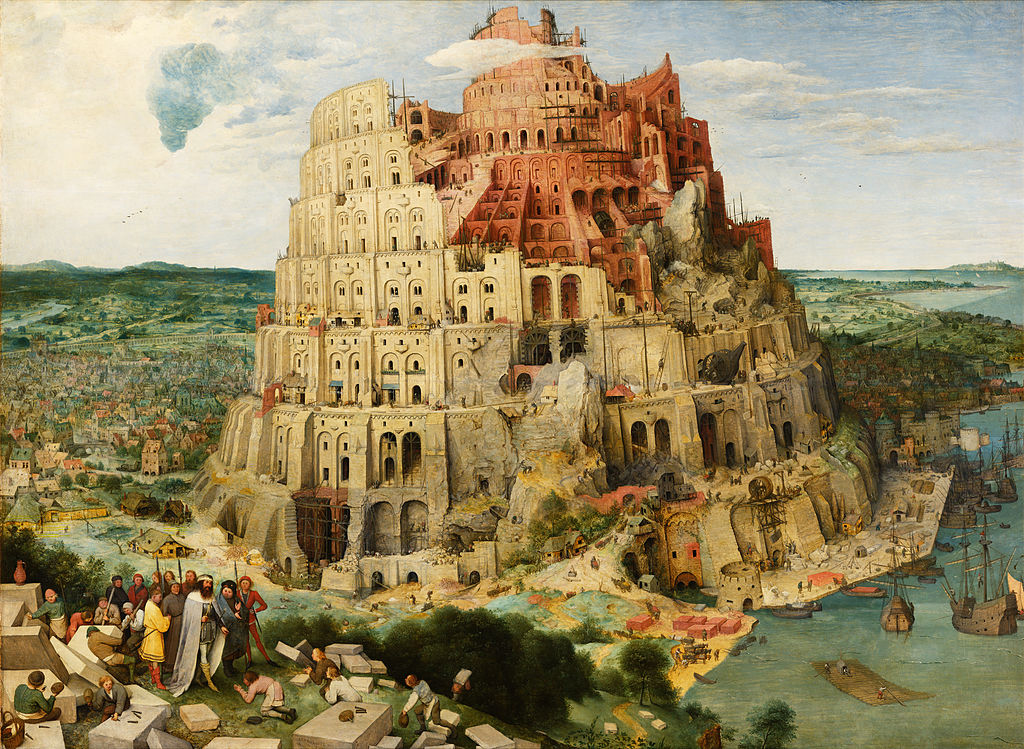 Pieter Bruegel the Elder – The Tower of Babel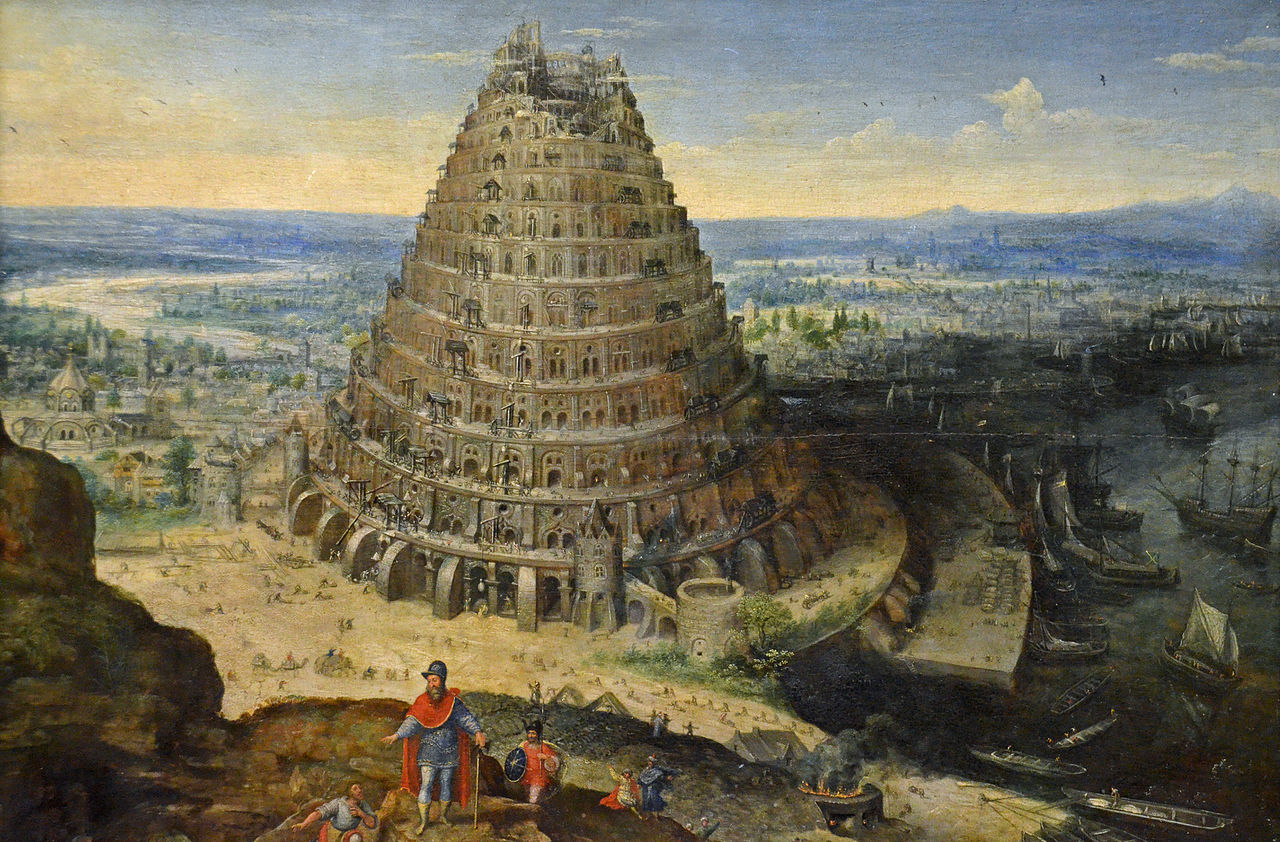 Van Valckenboch's Tower of Babel 1594